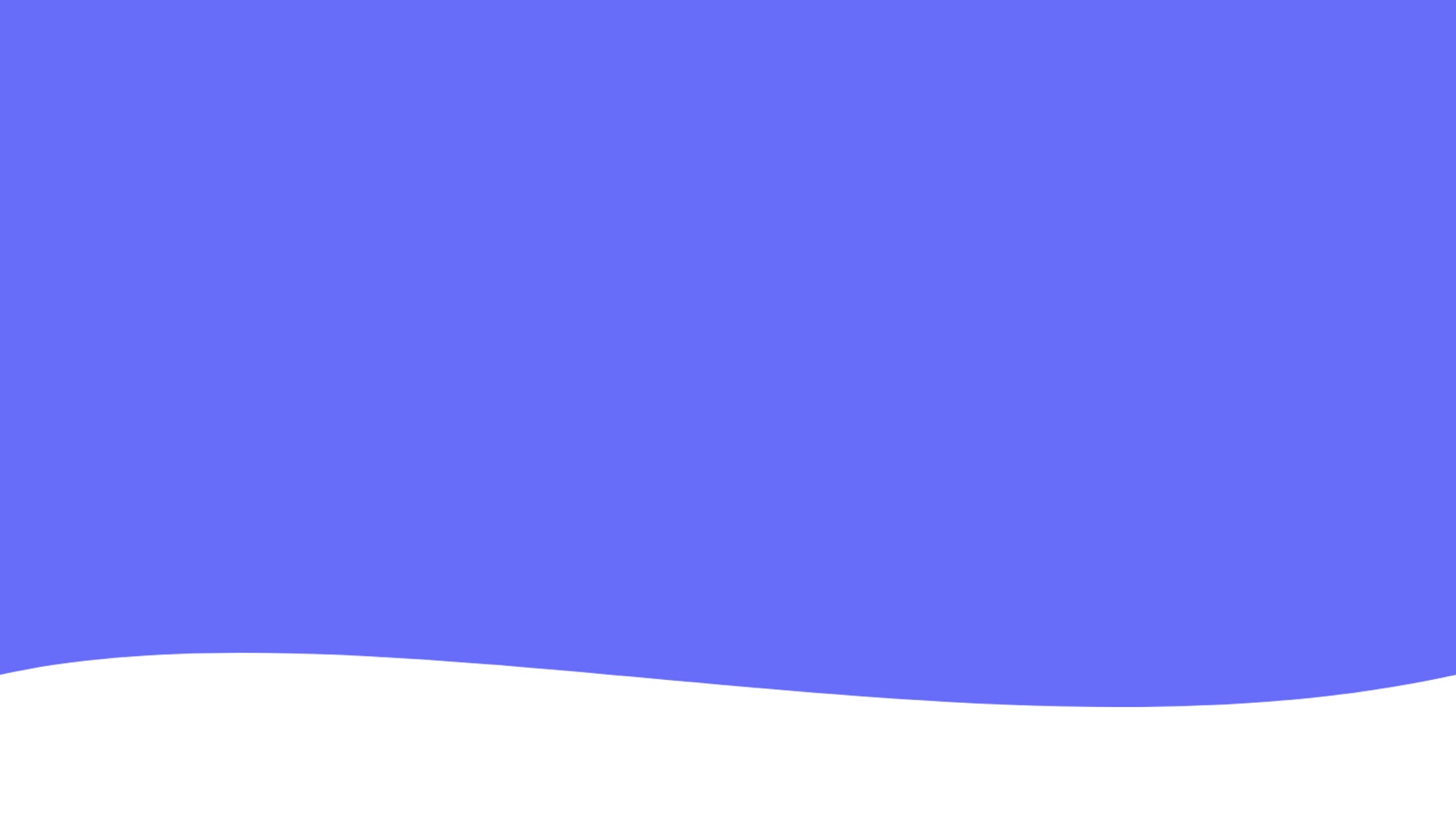 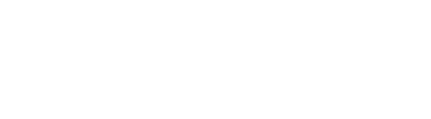 MEMBERSAIM at MelanomaAmerican Society of HematologyAplastic Anemia and MDS International FoundationAssociation of Community Cancer CentersAssociation of American Cancer InstitutesAstellas Pharma USCancer Support CommunityCelgeneCommunity Oncology AllianceDana Farber Cancer InstituteDebbie’s Dream Foundation: Curing Stomach CancerFacing Our Risk of Cancer Empowered (FORCE)Fight Colorectal CancerGenentech, Inc.*Hematology/Oncology Pharmacy Association 	*International Myeloma FoundationKarmanos Cancer Institute*Leukemia & Lymphoma SocietyLUNGevity*Lymphoma Research FoundationMillennium: The Takeda Oncology Co.Medical College of Wisconsin*National Brain Tumor SocietyNational Patient Advocate FoundationOncology Nursing SocietyOvarian Cancer Research AlliancePatient Services, Incorporated*Roswell Park Cancer Institute*Susan G. KomenThe Ohio State University Comprehensive Cancer Center-James Cancer Hospital and Richard J Solove InstituteWVU MedicineZero – The End of Prostate Cancer*Steering Committee